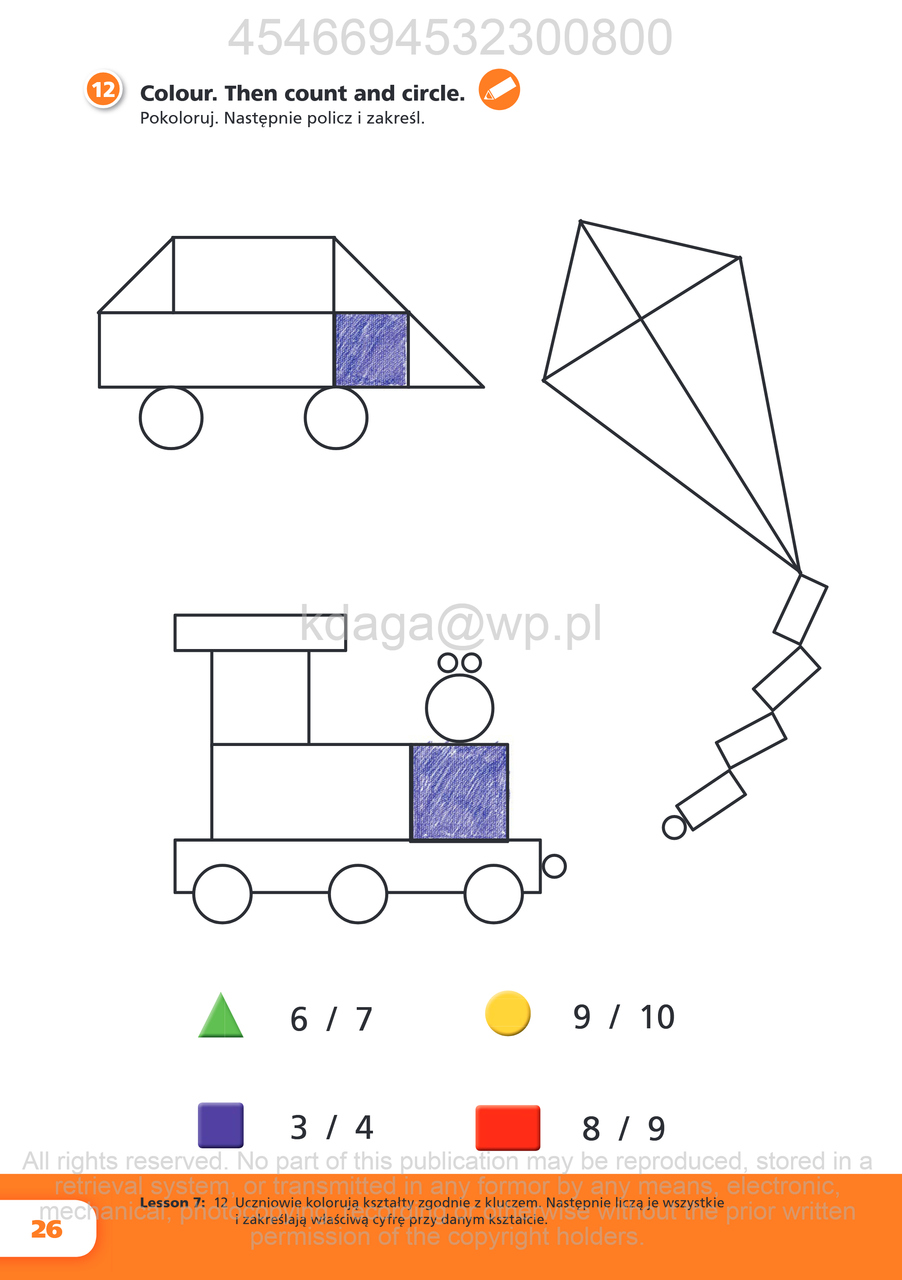 Zadanie 2 Posłuchaj, znajdź i pokoloruj.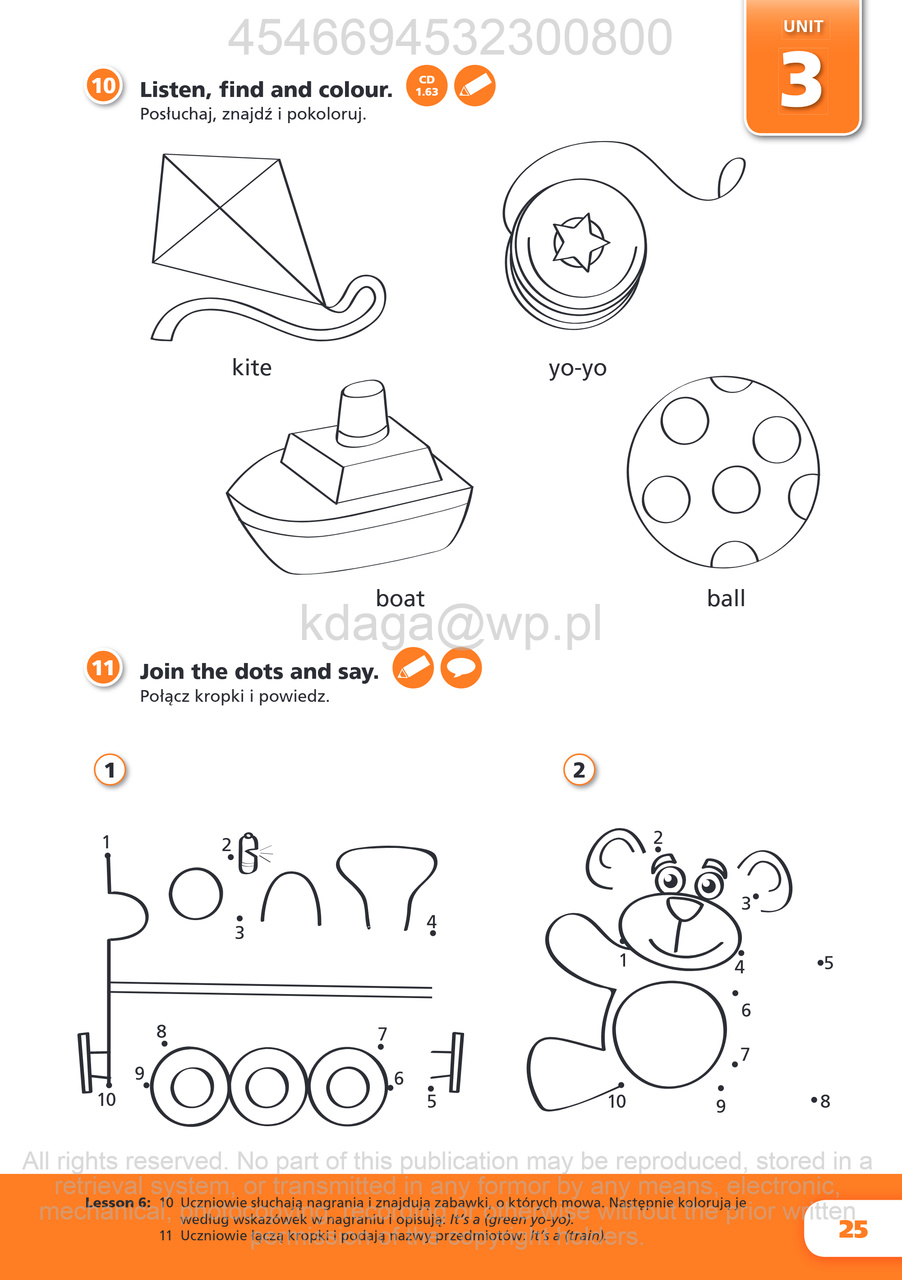 Połącz kropki i nazwij zabawkiZadanie 3 Narysuj po śladzie. Następnie policz (one, two, three, four …)i połącz.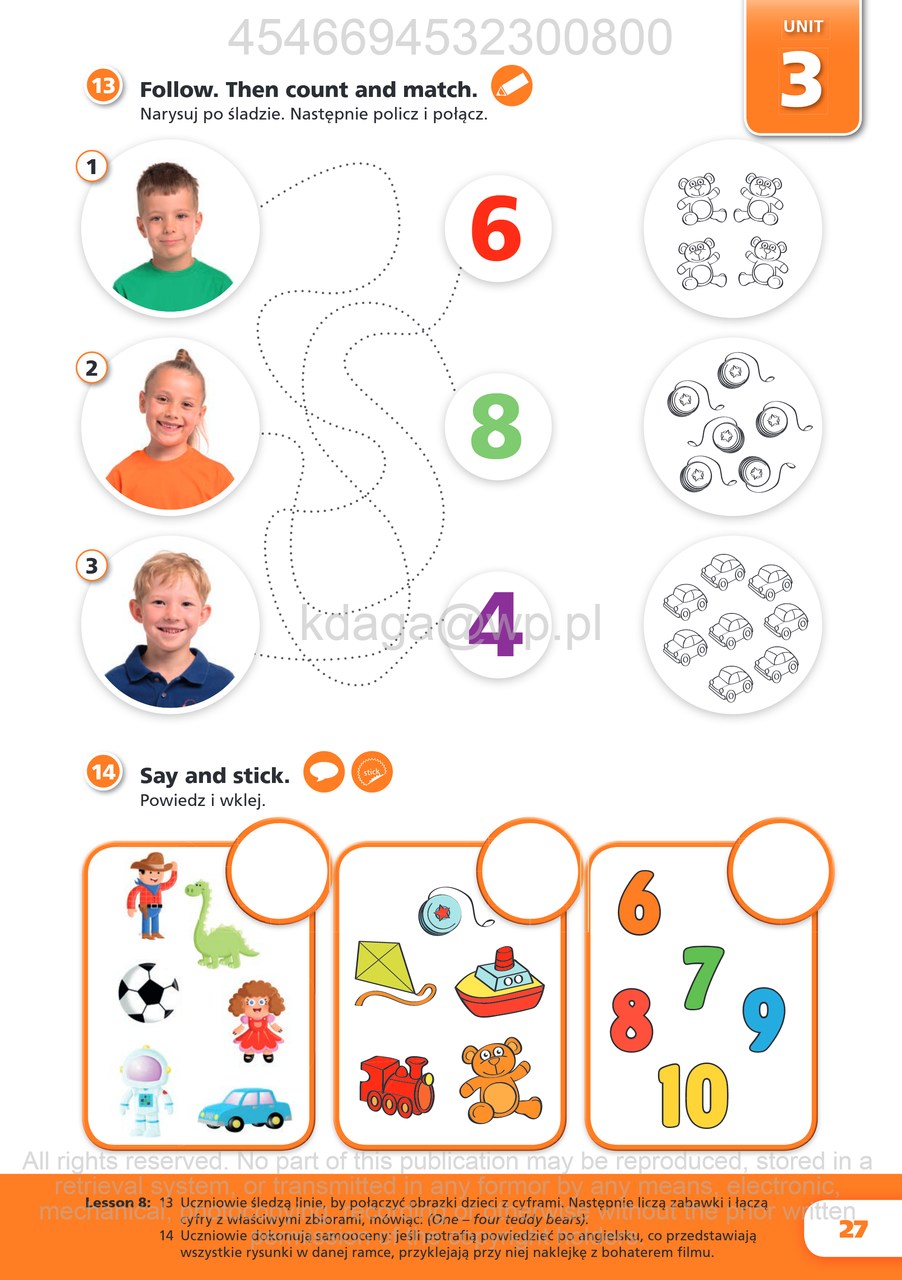 